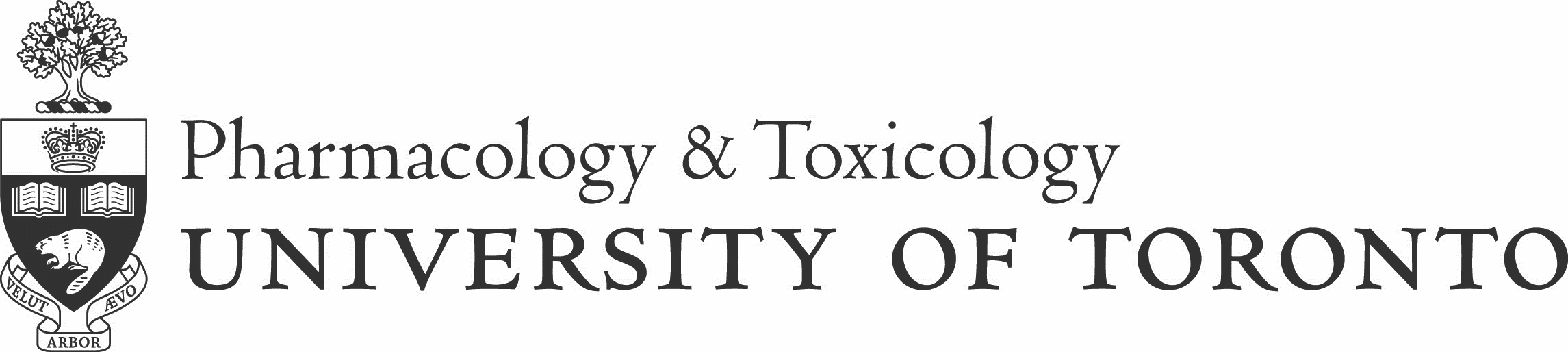 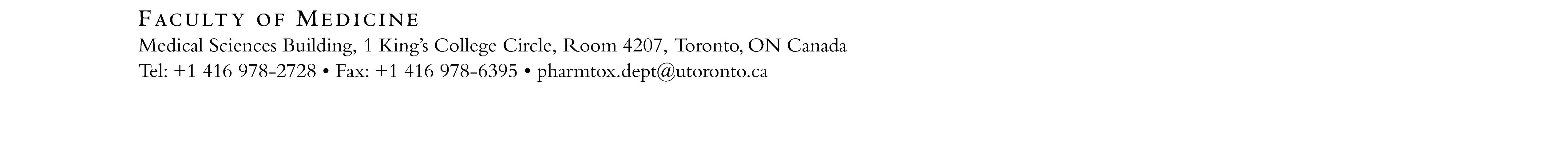 Laboratory Demonstrator Application Form 2023-2024
The University of Toronto is strongly committed to diversity within its community and especially welcomes applications from visible minority group members, women, Aboriginal persons, persons with disabilities, members of sexual minority groups, and others who may contribute to the further diversification of ideas. Applicant Name:Applicant Name:Student Number: Student Number: Email:Email:Phone Number:Phone Number:Department:Department:Program: Undergrad     MSc     MSc-ACP     PhD     PostdocProgram: Undergrad     MSc     MSc-ACP     PhD     PostdocYear in Program (as of September 2023): Year in Program (as of September 2023): Research Supervisor (if applicable):Research Supervisor (if applicable):Course Code of Position(s) applied for (please rank in order of preference): Course Code of Position(s) applied for (please rank in order of preference): Course Code of Position(s) applied for (please rank in order of preference): Course Code of Position(s) applied for (please rank in order of preference): 1.      2.      2.      3.      What is your background experience in Pharmacology and/or Toxicology? Please include relevant coursework.What is your background experience in Pharmacology and/or Toxicology? Please include relevant coursework.What is your background experience in Pharmacology and/or Toxicology? Please include relevant coursework.What is your background experience in Pharmacology and/or Toxicology? Please include relevant coursework.Which of the following techniques are you familiar with? Please check all that apply:  Which of the following techniques are you familiar with? Please check all that apply:  Which of the following techniques are you familiar with? Please check all that apply:  Which of the following techniques are you familiar with? Please check all that apply:   Cell culture techniques Trypan Blue assay Trypan Blue assay MTS assay Alamar Blue assay DNA, protein and RNA isolation DNA, protein and RNA isolation Western blot qPCR, PCR Restriction enzyme digest Restriction enzyme digest Flow cytometry BRET assay PDE activity assay PDE activity assay Liver microsomes preparation HPLC Data analysis Drug metabolism Drug metabolism Pharmacokinetics in mice and/or in human – data quantification by HPLC  Mouse handling: IP injection, saphenous vein bleeding, blood plasma processing Human behavioural studies – questionnaire and battery of human behavioural tests Human behavioural studies – questionnaire and battery of human behavioural tests Behavioral testing in mice-locomotor activity and elevated plus maze Genotyping Statistical data analysis of human data Statistical data analysis of human dataOther (please specify):      Please submit the following documents in a single PDF file to: undergrad.pharmtox@utoronto.ca  Application Form Cover Letter Résumé / CV Academic Transcripts (web printouts are acceptable)Please submit the following documents in a single PDF file to: undergrad.pharmtox@utoronto.ca  Application Form Cover Letter Résumé / CV Academic Transcripts (web printouts are acceptable)Please submit the following documents in a single PDF file to: undergrad.pharmtox@utoronto.ca  Application Form Cover Letter Résumé / CV Academic Transcripts (web printouts are acceptable)Please submit the following documents in a single PDF file to: undergrad.pharmtox@utoronto.ca  Application Form Cover Letter Résumé / CV Academic Transcripts (web printouts are acceptable)